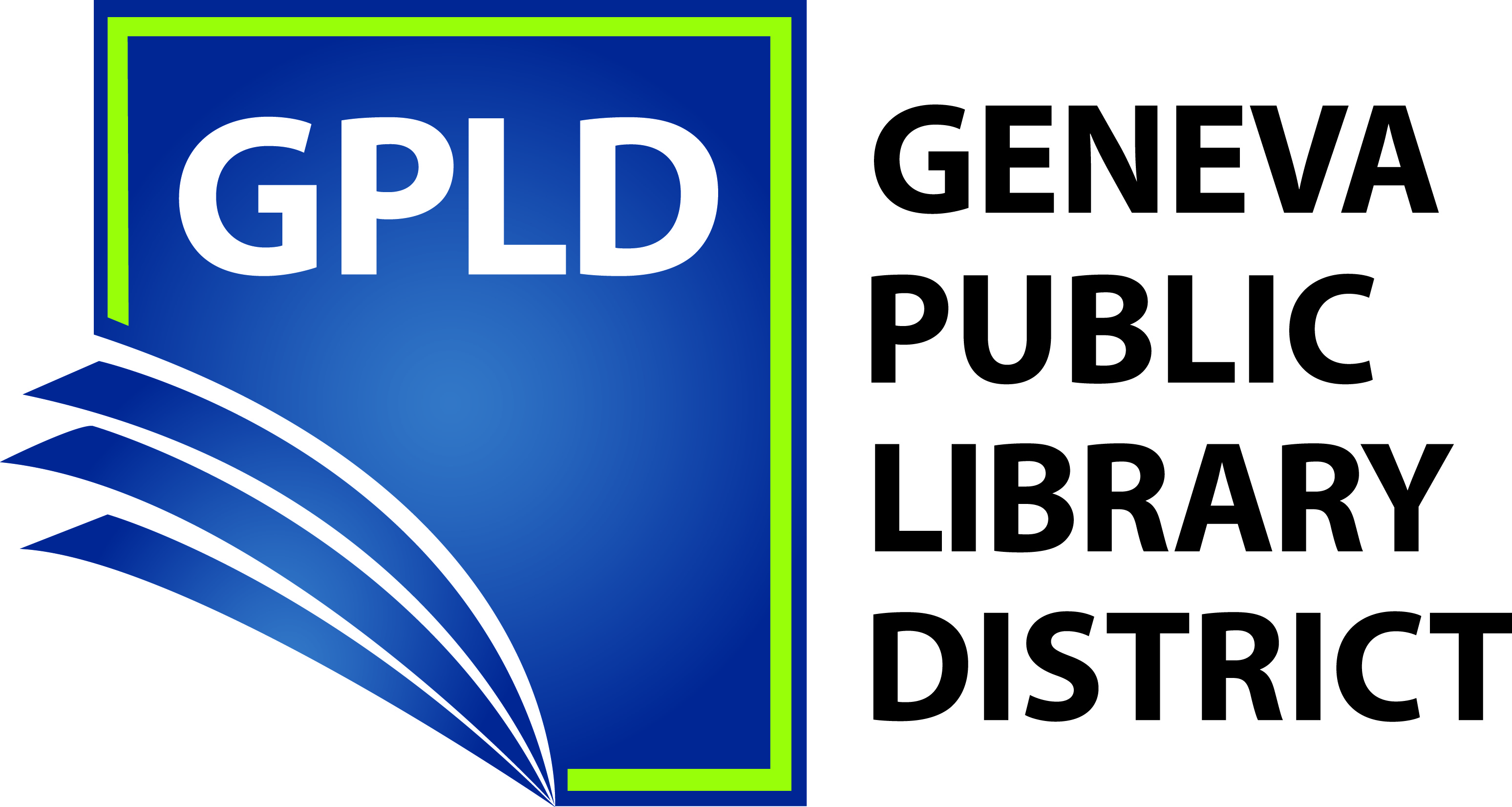 POSITION: 		Network Administrator		DEPARTMENT:		Digital ServicesGRADE:			14CLASSIFICATION:	Full Time, exemptSUMMARYUnder the general direction of the Digital Services Manager, with wide latitude for independent judgement and decision making, participates in managing the Library’s information systems, including network infrastructure, servers, desktop computers, tablets, and wireless access points. Provides information technology support to staff throughout the library as needed. Contributes to creating a positive environment and enthusiasm about the library.DUTIES AND RESPONSIBILITIESPrimary duties and responsibilitiesMaintains the Library’s information systems, including but not limited to: physical and virtual servers, desktop computers, laptops, tablets, router, firewall, switches, cabling and wireless access pointsAdministers Windows Servers including DHCP, DNS, and user and computer accounts and security groupsBuilds, maintains, and deploys computer workstation configurations and imagesDevelops and oversees the backup of library servers and dataProvides hardware and software upgrades to network and server infrastructureMaintains antivirus software on servers and workstationsTroubleshoots hardware and software for library network and usersAssists the Digital Services Manager with the development of information technology plans and integration and implementation of new technologies into the existing environment; recommends hardware and software purchasesPlans and conducts in-house or system-wide learning opportunities related to digital services as neededPromotes the library by the practice of good public relationsAdditional or specialized dutiesMaintains currency with new technology and trends in digital services; keeps abreast of professional literature in fieldParticipates in continuing education opportunities and professional activities that are pertinent to the position May assist with other library equipment such as barcode scanners, printers, telephone system, audio-visual equipment, and self-check machinesMay serve as liaison with LINC consortium and with other LINC librariesOther duties as assignedKnowledge, Skills, and Abilities RequiredEmbraces “Service at the level of WOW!” philosophyMaintains current knowledge of library services, practices, techniques and technology; exhibits willingness to learn and proactive approach to developing new skills as needed Possesses knowledge of best practices in: networking and network infrastructure; Windows Server and Windows Desktop operating system administration; backup and recovery and security hardware and softwareAbility to work and communicate effectively with public and staffAbility to set priorities, make independent decisions, and exercise discretion with patrons and staffAbility to follow through tasks to completionStrong attention to detail and analytical capabilitiesPhysical Skills and Abilities RequiredAbility to use computer keyboard, telephone and other library equipmentAbility to read small print accuratelyAbility to lift and carry 20 poundsManual dexterity and strong fine motor skillsAbility to get to meetings outside the library  V.	Qualifications for PositionBachelor’s Degree in Computer Science 2 year experience in network maintenance and working in automated library environmentAvailability to work evenings and weekendsAvailable for on-call for IT system emergencies